Sheldon A. Neeley                                                          TO:  		All Proposers FROM: 	Lauren Rowley		Purchasing ManagerDATE:		October 10, 2022SUBJECT:  	Addendum #01 – LEAD BASED PAINT HAZARD CONTROL (LBPHC) PROGRAM SERVICES PROVIDERThis addendum has been issued because of the following: Rescheduling of the mandatory pre-bid meeting, questions, and bid opening dates.The mandatory pre-bid meeting will take place Wednesday, October 12, 2022 at 1:15PM-2:15PM EST, McKenzie Conference Room 2nd Floor, Flint City Hall, 1101 S. Saginaw St, Flint, MI, 48502 and Google Meet. Google Meet details below:Updated Pre-Bid MTG - LBPHC Program Services ProviderWednesday, October 12 · 1:15 – 2:15pmGoogle Meet joining infoVideo call link: https://meet.google.com/jjc-inmu-xhsOr dial: More phone numbers: https://tel.meet/jjc-inmu-xhs?pin=4928519011331QUESTIONS ARE DUE ON FRIDAY, OCTOBER 14, 2022 AT 10:00 AM EST. QUESTIONS ARE DUE TO LAUREN ROWLEY, PURCHASING MANAGER AT LROWLEY@CITYOFFLINT.COMBid Opening will take place Wednesday, October 14, 2022 at 11:00AM EST, McKenzie Conference Room 2nd Floor, Flint City Hall, 1101. S. Saginaw St, Flint, MI, 48502 at 11:00AM EST. Google Meet Information below:BID OPENING - LBPHC PROGRAM SERVICES PROVIDERWednesday, October 19 · 11:00 – 11:30amGoogle Meet joining infoVideo call link: https://meet.google.com/vae-evjp-mhdOr dial: More phone numbers: https://tel.meet/vae-evjp-mhd?pin=7723934780804All other bidding terms, requirements, and conditions continue as indicated in the remaining original bid documents. The Purchasing Manager, Lauren Rowley, is an officer for the City of Flint with respect to thisRFP.  In the submission of their proposal, Proposer must acknowledge receipt of this addendum.  Proposer shall acknowledge this addendum by signing and returning one copy of this notice with their submission.Company Name:  _______________________________________________________________Address:  ______________________________________________________________________City / State / Zip:  _______________________________________________________________Telephone:  _________________Fax:  _________________ Email:  _______________________Print Name:  __________________________Title:  ___________________________Signature:  _______________________________Date:  _______________________Thank you, 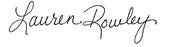 Lauren RowleyPurchasing Manager